NotesApproval of Agenda The agenda was approved as circulated.Approval of Minutes from AugustMinutes were approved as circulated.Business arising from previous MinutesNo business from previous minutes.COVID UpdateRob reported that plans are still being worked on to bring students back for limited face to face instruction as well as bringing employees back in a limited capacity.  VIU is still encouraging employees to continue to work from home as much as possible.  Also looking at events coming back on campus but this will require Safety Plan developments.Health and Safety has been busy helping faculties and departments with Safety Plans and reviewing the approved Safety Plans.  Kordell has been a big help by being onsite, walking through work sites to ensure everything is meeting Worksafe BC compliance.Kim advised that all approved Safety Plans are on the Health & Safety website.  There will be additions to assist office areas with items such as donning and docking of face masks, hand and personal hygiene.  She also advised that there has been feedback requests around departmental meetings on campus and guidelines have been created which the departments can bring into their office Safety Plan.There are Safety Guidelines/Checklist for events which would be applicable to each event on campus.  Any events would still need to go through the intake process.  These guidelines are about to get rolled out.Follow-Up on Action ItemsNo action items for follow up.Updates from Local Health and Safety CommitteesNo information to report.Report from Health and SafetyErin reported that work is being done with Human Resources on protocols for employees and students being tested for Covid 19 and if someone came down with symptoms while on campus.  Student comes in and says they have Covid symptoms they are not allowed on campus but instructed to call 811 for assistance.  Language around Clearance and Return is being worked on to address the issue of when is it safe for the student to be allowed to return to the campus.  If a student or an employee resides with someone who presents with Covid like symptoms they should be referred to the Public Health office for assistance.Jurisdictional Reports BCGEU  no information to reportCUPE  no information to reportVIUFA  no information to reportVIUSU  no information to reportReview of ReportsIncident Report – AugustReviewed and Kim reported there are a couple of incidents being investigated by Worksafe BC.WorkSafe Inspection ReportsNo report for review.Incident/Accident & Investigation Summary ReportNo report for review. Special ReportsNo report for review. Safety Tour ReportNo report for review. New BusinessNo new business.Information Items and CorrespondenceCowichan Campus Administration, the removal of the Code Blue Poles.  See attached email from Security.  It was agreed that this committee send a recommendation to Security Manager, Facilities Services/Campus Development that correspondence be sent out as to what safety protocols are in place at the Cowichan Campus other than the Code Blue Poles.Adjourned 12:05pmNext MeetingMonday, October 19, 2020Via Zoom (link to follow)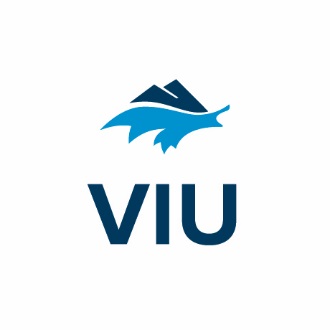 JOINT OCCUPATIONAL HEALTH & SAFETY COMMITTEESeptember 28, 2020ZoomPresentRegretsPresentRegretsKristine Monk (Admin)xChris Alemany (VIUFA) xRobert Okashimo (Admin) CxJessie Key (VIUFA)xDale Baumel (BCGEU)xCheryl Cave (VIUSU)xDaryl Pushor (BCGEU)xKim Sharpe (HSS)xKordell Bergen (CUPE)xErin Bascom (HSS)xTiffany McLaughlin (CUPE)xDiane Shipclark recorderx